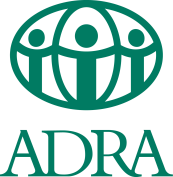 Position:  Water Technician – Desenvolve Ekonomia no Agrikultura Lokal (DEAL) Project Location: Viqueque MunicipalityReporting to: Project Manager 	Supervises: NonePosition Purpose: The Desenvolve Ekonomia no Agrikultura Lokal (DEAL) Project has objectives to increase opportunities for marketable food production through a market-oriented approach focusing on household-level income-generating activities.  Water access for agriculture irrigation and household use is a significant component of the project. The Water Technician is responsible the construction of kitchen garden water system and facilitating community participation in various aspects of the water component of the DEAL Project according to ADRA Timor-Leste and donor guidelines and standards.Key ResponsibilitiesFacilitate Community Action Plan (CAP) processes that promote gender equality and inclusion of various community members including people with disabilities.Coordinate with local leaders and GMF (Groupo Manajamento Facilidade) to mobilise community to help with constructionDesign and planning of the water access points within the approved scope and budget.Ensure that the water access points construction conforms to the design as plannedSupervise the drilling of manually-drilled bore wells and the plumbing and construction of water access points including the wiring of electric pumps. Support the establishment, training and ongoing coaching of GMF.Coordinate closely with SAS in Viqueque, and other relevant municipal and national stakeholders.Ensure the proper use, maintenance, and secure storage of equipment and materials.Maintain regular communication with the Project Manager and actively participate in weekly planning/review meetings with team members.Education, Experience, and Competency RequirementsDegree in engineering, development, agriculture, or related field.Minimum of 3 years of experience working with community water projectsTechnical skills in bore wells, plumbing and ground water access.Excellent interpersonal and facilitation skillsStrong initiative and ability to work independently and in teams.Ability to facilitate inclusive and participatory group activitiesStrong conflict resolution skills.Experience working with NGOs an advantageValid motorbike license.Closing Date: 19 November 2020 17:30 PMFemale candidates are encouraged to apply. ADRA Timor-Leste is a child safe organisation and screens applicants for suitability to work with children—the successful applicant will be required to undergo background checks according to ADRA’s child protection guidelines and policy. To apply for this position, please send a cover letter and CV highlighting the required criteria above to director@adra.tl and marsaulina.pasaribu@adra.tl or in person at the ADRA office in Travessa Hali Mesak, Delta 2, Dili. Contact 77343963.